от «_26__» ___06_____2019 г.                                                               №  799 Об утверждении состава Комиссии по проведению аукциона на праворазмещения нестационарных торговых объектов на территории МО «Город Мирный» Мирнинского района Республики Саха (Якутия)В соответствии с Федеральными законами Российской Федерации от 06.10.2003 № 131-ФЗ «Об общих принципах организации местного самоуправления в Российской Федерации», от 28.12.2009 № 381-ФЗ «Об основах государственного регулирования торговой деятельности в Российской Федерации», Постановлением городской Администрации от 14.05.2019 № 607 «Об утверждении Положения о порядке предоставления права на размещение нестационарных торговых объектов на территории МО «Город Мирный» Мирнинского района Республики Саха (Якутия), городская Администрация постановляет:Утвердить прилагаемый состав Комиссии по проведению аукциона на право размещения нестационарных торговых объектов на территории МО «Город Мирный» Мирнинского района Республики Саха (Якутия).Опубликовать настоящее Постановление в порядке, установленном Уставом МО «Город Мирный».     3. Контроль исполнения настоящего Постановления оставляю за собой.И.о. Главы города						 	          С.Ю. Медведь УТВЕРЖДЕНОПостановлением городской Администрацииот «26_» __06__2019 г. № 799Состав Комиссиипо проведению аукциона на право размещения нестационарных торговых объектов на территории МО «Город Мирный» Мирнинского района Республики Саха (Якутия)_________________________________________________Председатель Комиссии1-й Заместитель Главы Администрации по ЖКХ, имущественным и земельным отношениямЗаместитель Председателя КомиссииНачальник отдела по отраслевым вопросам городской Администрации или лицо его замещающееЧлены КомиссииНачальник управления имущественных отношений городской Администрации или лицо его замещающееЧлены КомиссииНачальник правового управления городской Администрации или лицо его замещающееЧлены КомиссииНачальник управления архитектуры и градостроительства городской Администрации или лицо его замещающееЧлены КомиссииЧлен Координационного Совета по развитию малого и среднего предпринимательства Секретарь КомиссииГлавный специалист отдела по отраслевым вопросам городской Администрации 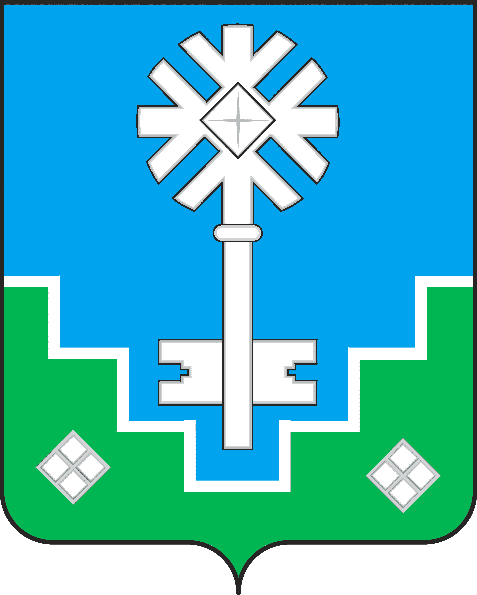 